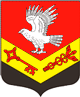 Муниципальное образование«ЗАНЕВСКОЕ ГОРОДСКОЕ ПОСЕЛЕНИЕ»Всеволожского муниципального района Ленинградской областиАДМИНИСТРАЦИЯПОСТАНОВЛЕНИЕ09.10.2017 г.										№ 653д. ЗаневкаОб установлении постоянного публичногосервитута в отношении земельного участкас кадастровым № 47:07:1039001:1906в границах муниципального образования «Заневское городское поселение» Всеволожского муниципального районаЛенинградской областиНа основании итогов проведенных публичных слушаний от 25.09.2017 по вопросу установления постоянного публичного сервитута в отношении земельного участка с кадастровым №  47:07:1039001:1906 в границах муниципального образования «Заневское городское поселение» Всеволожского муниципального района Ленинградской области,  в соответствии со статьями 23, 29 Земельного кодекса Российской Федерации, статьей 274 Гражданского кодекса Российской Федерации, в целях реализации положений Федерального закона от 06.10.2003 № 131-ФЗ «Об общих принципах организации местного самоуправления в Российской Федерации», обеспечения интересов местного населения для ремонта инженерных сетей (газопровод) с правом прохода (проезда), администрация муниципального образования «Заневское городское поселение» Всеволожского муниципального района Ленинградской областиПОСТАНОВЛЯЕТ:Установить постоянный публичный сервитут в отношении земельного участка с кадастровым № 47:07:1039001:1906 в границах муниципального образования «Заневское городское поселение» Всеволожского муниципального района Ленинградской области, для ремонта инженерных сетей (газопровод) с правом прохода (проезда).Сектору архитектуры, градостроительства и землеустройства  администрации муниципального образования «Заневское городское поселение» осуществить государственную регистрацию постоянного публичного сервитута в порядке, установленном Федеральным законом от 13.07.2015 г. №218 «О государственной регистрации недвижимости».Опубликовать настоящее постановление в средствах массовой информации и разместить на официальном сайте муниципального образования «Заневское городское поселение».Постановление вступает в силу с момента его официального опубликования, а право постоянного публичного сервитута возникает с момента его государственной регистрации в Управлении Федеральной службы государственной регистрации, кадастра и картографии по Ленинградской области.Контроль за исполнением настоящего постановления оставляю за собой.Глава администрации								А. В. Гердий